	PARCOURS DE FORMATION 01Evaluation Formative  PF01                              Date : ………CAP Métiers de l’entretien des textiles   Option BNom et Prénom:……………………………………..PARCOURS DE FORMATION 01 : Lors de la livraison, un client constate que son vêtement est abimé.	NIVEAU APPROFONDISSEMENT Tableau d’évaluation des compétences du bloc 1 :CAPPôle 1Réception et livraison des articlesPôle 1Réception et livraison des articlesPôle 1Réception et livraison des articlesBloc de compétences 1Métiers de l’Entretien des Textiles- Option BPôle 1Réception et livraison des articlesPôle 1Réception et livraison des articlesPôle 1Réception et livraison des articlesPF01Evaluation formativeCompétences évaluées parmi celles du bloc de compétences 1 :C1 Communiquer en interne avec les clients et les prestataires C2 Collecter les informations et les documents nécessaires à la réalisation de l’activitéC4.2 – Restituer les articles aux clientsCompétences évaluées parmi celles du bloc de compétences 1 :C1 Communiquer en interne avec les clients et les prestataires C2 Collecter les informations et les documents nécessaires à la réalisation de l’activitéC4.2 – Restituer les articles aux clientsCompétences évaluées parmi celles du bloc de compétences 1 :C1 Communiquer en interne avec les clients et les prestataires C2 Collecter les informations et les documents nécessaires à la réalisation de l’activitéC4.2 – Restituer les articles aux clientsObjectif de l’évaluation   : - Apprécier l’aptitude de l’élève à réaliser des opérations de livraison des articles textiles et à communiquer en situation professionnelle. -Evaluer la capacité de l’élève à accueillir, informer et à suivre la relation client .Objectif de l’évaluation   : - Apprécier l’aptitude de l’élève à réaliser des opérations de livraison des articles textiles et à communiquer en situation professionnelle. -Evaluer la capacité de l’élève à accueillir, informer et à suivre la relation client .Problématique  :Régis, repasseur, remplace le responsable de pressing qui est occupé. Il reçoit une cliente mécontente car son vêtement est abimé. Il s’agit d’un pull en laine qui est feutré : il a fortement rétréci et présente un toucher dur, épais, cartonné. Il accueille la cliente avec courtoisie et lui demande ses coordonnées pour transmettre les informations à la responsable.Problématique  :Régis, repasseur, remplace le responsable de pressing qui est occupé. Il reçoit une cliente mécontente car son vêtement est abimé. Il s’agit d’un pull en laine qui est feutré : il a fortement rétréci et présente un toucher dur, épais, cartonné. Il accueille la cliente avec courtoisie et lui demande ses coordonnées pour transmettre les informations à la responsable.Problématique  :Régis, repasseur, remplace le responsable de pressing qui est occupé. Il reçoit une cliente mécontente car son vêtement est abimé. Il s’agit d’un pull en laine qui est feutré : il a fortement rétréci et présente un toucher dur, épais, cartonné. Il accueille la cliente avec courtoisie et lui demande ses coordonnées pour transmettre les informations à la responsable.Problématique  :Régis, repasseur, remplace le responsable de pressing qui est occupé. Il reçoit une cliente mécontente car son vêtement est abimé. Il s’agit d’un pull en laine qui est feutré : il a fortement rétréci et présente un toucher dur, épais, cartonné. Il accueille la cliente avec courtoisie et lui demande ses coordonnées pour transmettre les informations à la responsable.Problématique  :Régis, repasseur, remplace le responsable de pressing qui est occupé. Il reçoit une cliente mécontente car son vêtement est abimé. Il s’agit d’un pull en laine qui est feutré : il a fortement rétréci et présente un toucher dur, épais, cartonné. Il accueille la cliente avec courtoisie et lui demande ses coordonnées pour transmettre les informations à la responsable.Savoirs à mettre en œuvre :Savoirs à mettre en œuvre :Objectifs du TP:Objectifs du TP:Objectifs du TP:S1.1 - Prestations de serviceS1.3 - Communication professionnelleS1.4 - Contexte professionnelS1.5 -  Modalités de transmission des informations et des dysfonctionnementsS2.1 - Fibres textilesS3 - Outils de gestionS4.4 - Modes de livraison S5.3 - Traitement des articlesS7.1 – Qualité, contrôles et actions correctivesS1.1 - Prestations de serviceS1.3 - Communication professionnelleS1.4 - Contexte professionnelS1.5 -  Modalités de transmission des informations et des dysfonctionnementsS2.1 - Fibres textilesS3 - Outils de gestionS4.4 - Modes de livraison S5.3 - Traitement des articlesS7.1 – Qualité, contrôles et actions correctivesIdentifier les précautions à prendre pour éviter les accidents.Prendre conscience des risques et des conséquences pour l’entreprise.Identifier les précautions à prendre pour éviter les accidents.Prendre conscience des risques et des conséquences pour l’entreprise.Identifier les précautions à prendre pour éviter les accidents.Prendre conscience des risques et des conséquences pour l’entreprise.Données techniques et ressources :Données techniques et ressources :Moyens mobilisés :Moyens mobilisés :Moyens mobilisés :- Documents de réception-Formulaires d’offres commerciales-Etiquettes de composition et code d’entretien-Procédure de codification des articles- Tarification en vigueur-Ticket de dépôt  n° 7634- Documents de réception-Formulaires d’offres commerciales-Etiquettes de composition et code d’entretien-Procédure de codification des articles- Tarification en vigueur-Ticket de dépôt  n° 7634- Poste de réception équipé de moyens de communication adaptés- Matériel de réception - Moyens d’encaissement- Lots d’articles stockés avec le pull abimé- Equipement de marquage-Système de convoyage et de stockage- Poste de réception équipé de moyens de communication adaptés- Matériel de réception - Moyens d’encaissement- Lots d’articles stockés avec le pull abimé- Equipement de marquage-Système de convoyage et de stockage- Poste de réception équipé de moyens de communication adaptés- Matériel de réception - Moyens d’encaissement- Lots d’articles stockés avec le pull abimé- Equipement de marquage-Système de convoyage et de stockageTravail demandéAccueillir le clientLivrer les articlesRecueillir les informations nécessaires au traitement du litige par le responsable hiérarchiqueSYNTHESE DES COMPETENCESSYNTHESE DES COMPETENCESNiveau ApprofondissementPoids de la compétenceCommuniquer en interne avec les clients et les prestataires 30%Collecter les informations et les documents nécessaires à la réalisation de l’activité40%Restituer les articles aux clients30%Nom :Prénom :Classe :Date : POLE 1 – BLOC 1 – Réception et livraison des articles POLE 1 – BLOC 1 – Réception et livraison des articles POLE 1 – BLOC 1 – Réception et livraison des articles POLE 1 – BLOC 1 – Réception et livraison des articles POLE 1 – BLOC 1 – Réception et livraison des articles POLE 1 – BLOC 1 – Réception et livraison des articles POLE 1 – BLOC 1 – Réception et livraison des articles POLE 1 – BLOC 1 – Réception et livraison des articles POLE 1 – BLOC 1 – Réception et livraison des articles POLE 1 – BLOC 1 – Réception et livraison des articles POLE 1 – BLOC 1 – Réception et livraison des articlesCompétences évaluéesCritères d’évaluation.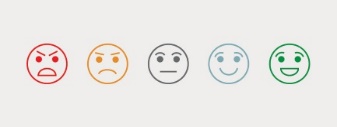 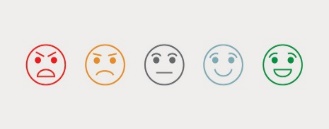 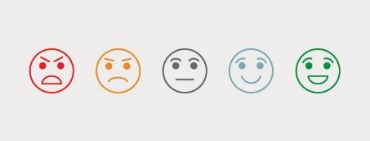 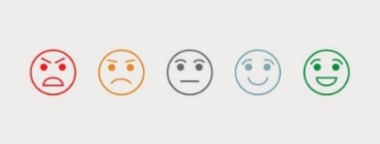 A. RECEPTION DES ARTICLESA. RECEPTION DES ARTICLESA. RECEPTION DES ARTICLESA. RECEPTION DES ARTICLESA. RECEPTION DES ARTICLESA. RECEPTION DES ARTICLESA. RECEPTION DES ARTICLESA. RECEPTION DES ARTICLESA. RECEPTION DES ARTICLESA. RECEPTION DES ARTICLESA. RECEPTION DES ARTICLESC1 - Communiquer en interne avec les clients et les prestataires C1 - Communiquer en interne avec les clients et les prestataires C1 - Communiquer en interne avec les clients et les prestataires C1 - Communiquer en interne avec les clients et les prestataires C1 - Communiquer en interne avec les clients et les prestataires C1 - Communiquer en interne avec les clients et les prestataires C1 - Communiquer en interne avec les clients et les prestataires C1 - Communiquer en interne avec les clients et les prestataires C1 - Communiquer en interne avec les clients et les prestataires C1 - Communiquer en interne avec les clients et les prestataires C1 - Communiquer en interne avec les clients et les prestataires C1.1 – Recueillir auprès des clients les informations utiles à la réalisation de la prestation- Questionnement adapté à la prestation- Questionnement adapté à la prestationC1.1 – Recueillir auprès des clients les informations utiles à la réalisation de la prestation- Formulation adaptée (orale et écrite)- Formulation adaptée (orale et écrite)C1.2 – Rendre compte en interne- Postes et fonctions identifiés et hiérarchisés- Postes et fonctions identifiés et hiérarchisésC1.2 – Rendre compte en interne- Anomalies et dysfonctionnements constatés et signalés- Anomalies et dysfonctionnements constatés et signalésC1.4 – Développer la relation commerciale - Posture et vocabulaire professionnel adapté au contexte- Posture et vocabulaire professionnel adapté au contexteC1.4 – Développer la relation commerciale - Conseils et informations techniques conformes- Conseils et informations techniques conformesC2 - Collecter les informations et les documents nécessaires à la réalisation de l’activitéC2 - Collecter les informations et les documents nécessaires à la réalisation de l’activitéC2 - Collecter les informations et les documents nécessaires à la réalisation de l’activitéC2 - Collecter les informations et les documents nécessaires à la réalisation de l’activitéC2 - Collecter les informations et les documents nécessaires à la réalisation de l’activitéC2 - Collecter les informations et les documents nécessaires à la réalisation de l’activitéC2 - Collecter les informations et les documents nécessaires à la réalisation de l’activitéC2.1 – Collecter les informations sur l’article- Dénomination, état, composition, salissures, taches, anomalies de l’article identifiés                                                                   - Dénomination, état, composition, salissures, taches, anomalies de l’article identifiés                                                                   C2.1 – Collecter les informations sur l’article- Réserves émises et notifiées au client- Réserves émises et notifiées au clientC2.2 – Exploiter les informations et les documents- Étiquettes d’entretien et de composition interprétées- Étiquettes d’entretien et de composition interprétéesC2.2 – Exploiter les informations et les documents- Bordereau renseigné selon la procédure de l’entreprise- Bordereau renseigné selon la procédure de l’entrepriseB. LIVRAISONB. LIVRAISONB. LIVRAISONB. LIVRAISONB. LIVRAISONB. LIVRAISONB. LIVRAISONB. LIVRAISONB. LIVRAISONB. LIVRAISONC4.2 – Restituer les articles aux clients- Lots conformes au bordereau / ticket de dépôt - Lots conformes au bordereau / ticket de dépôt C4.2 – Restituer les articles aux clients- Articles restitués selon la procédure de l’entreprise- Articles restitués selon la procédure de l’entrepriseRemarques éventuelles :Remarques éventuelles :Remarques éventuelles :Remarques éventuelles :Remarques éventuelles :Remarques éventuelles :Remarques éventuelles :Remarques éventuelles :Remarques éventuelles :Remarques éventuelles :Remarques éventuelles :Nom :Prénom :Classe :Date :